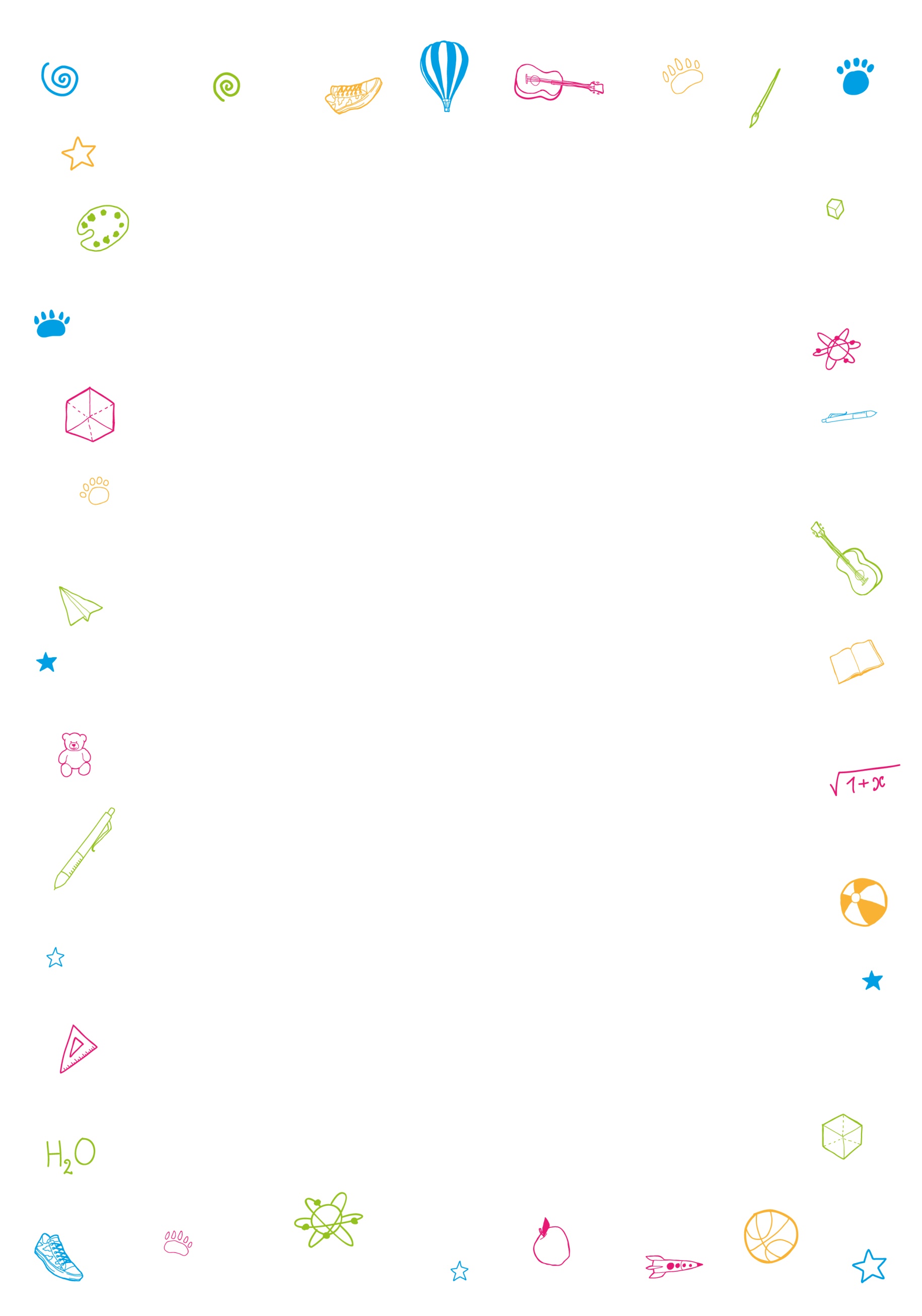 Прайс на образовательные услугиЧУДО «УМКА»Учебный год 2020-2021Комплекс «Предэрудит» для детей 2-3, 3-4 лет (8.00-13.00)Абонемент		17000 руб./месяцРазовое занятие (без питания)			1000руб.После 13:00 пребывание ребенка (продленка)			110 руб./часКомплекс «Эрудит» утренняя программа для детей 4-7 лет (8.00-13.00)Абонемент			17000 руб./месяцРазовое занятие (без питания)			1000руб.После 13:00 пребывание ребенка (продленка)			110 руб./час«Раннее развитие»  (развивающие занятия с педагогом - психологом для детей от 1-3 лет). Длительность 55 минут.1 раз в неделю (Ср, Суб)	    2000руб/4 занятия в месяц2 раза в неделю (Пн+Чт, Вт+Пт)	   4000руб/8 занятий в месяцРазовое занятие				            700руб.«Вечерняя адаптация»  (игровая деятельность с педагогом - воспитателем для детей от 1-3 лет). Длительность 60 минут.Абонемент			1200руб/4 зан.«Вечерние занятия для детей 3-4 лет». Длительность 90 минут (17.00-18.30)2 раза в неделю (Пн+Чт)	     3600руб/8 занятий в месяц1 раз в неделю (Вт)	     2000руб/4 занятия в месяцРазовое занятие				             700руб.«Английский язык» для детей 4-6 летАбонемент (1р/нед, по субботам, 120 мин)	    2400руб./4 занятия в месяцАбонемент (2р/нед, будни, 90 мин)	   3600руб./8 занятий в месяцРазовое занятие	                     700руб./800руб.«Подготовка к школе» для детей 5-6 лет (будни и суббота)Абонемент (1р/нед, Ср/Сб, 120 мин)                              2000руб./4 занятия в месяцАбонемент (2р/нед, Пн+Чт, 120 мин)	   3600руб./8 занятий в месяцРазовое занятие				             700руб.«Субботний творческий комплекс» для детей 3-7 летАбонемент (3 часа)						      3600руб./4 занятия в месяцАбонемент (90 минут)						      2000руб./4 занятия в месяцРазовые 6/3 занятий								       1300руб./700руб.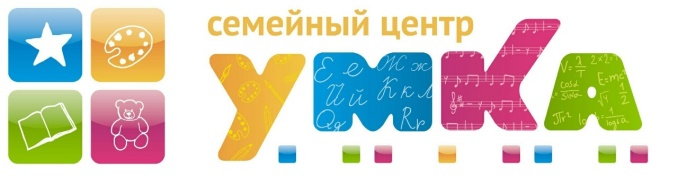 Индивидуальные занятияЗанятия с логопедом (40 мин)			 1000 /800 руб.*Занятия с логопедом (30 мин)			 750 /600 руб.*Занятия с логопедом (20 мин)			 500 /400 руб.*Диагностика логопедическая  (40 мин + обратная связь + заключение на фирменном бланке	                1500/1000 руб.*Математика, чтение (60 минут)			 1000/800 руб.*Математика, чтение (45 минут)			 750/600 руб.*Математика, чтение (30 минут)			 500/400 руб.*Английский (60 минут)			 1000/800 руб.*Английский (45 минут)			 750/600 руб.*Английский (30 минут)			 500/400 руб.*Психолог:Консультация психолога (60 мин) взрослых _____________	 _____2000/1500 руб.*Индивидуальное занятие у психолога для ребенка (45 мин)	 1000/800 руб. *Диагностика готовности к школе (45 мин + обратная связь + заключение на фирменном бланке	                2000/1500 руб.*Вокал (30 минут)			              450 руб.* Цена за одно занятие при условии покупки месячного абонемента на один или несколько видов образовательных программ, представленных в данном прайсе. 11)     Дополнительные студииАнглийский			300руб./занятиеВокал (студия)			350руб./занятиеЖивопись			300руб./занятиеИгровая музыкальная педагогика «Ритмы детства»		450руб./занятиеКерамика			350руб./занятиеКулинарная студия			350руб./занятиеЛаборатория			250руб./занятиеМатематический кружок			250руб./занятиеМягкая игрушка			350руб./занятиеСказкотерапия			450руб./занятиеТанцы			250руб./занятиеТеатр			250руб./занятиеТхэквондо			300руб./занятиеФольклор			250руб./занятиеШахматы			250руб./занятие